26 декабря 2022 годСегодня у нас прошел  завершающий в 2022 году разговор о важном. И он посвящён самому семейному и волшебному празднику – Новому году!
Новый год действительно волшебный праздник, это время, когда мы мечтаем и верим в лучшее. В этот праздник мы все мечтаем, загадываем желания. Говорят, что привычка мечтать, может стать тем самым первым шагом, с которого открывается путь к призванию.В России принято встречать Новый год с семьей, с близкими и родными людьми. В каждой семье есть свои маленькие традиции, которые повторяются из года в год и тем самым придают этому празднику особую душевность. Учащиеся рассказали о своих традициях. Ребята узнали и вспомнили много интересных фактов, связанных с Новым годом. И в завершение урока,   поздравил учащихся с этим чудесным праздником главный волшебник – Российский Дед Мороз!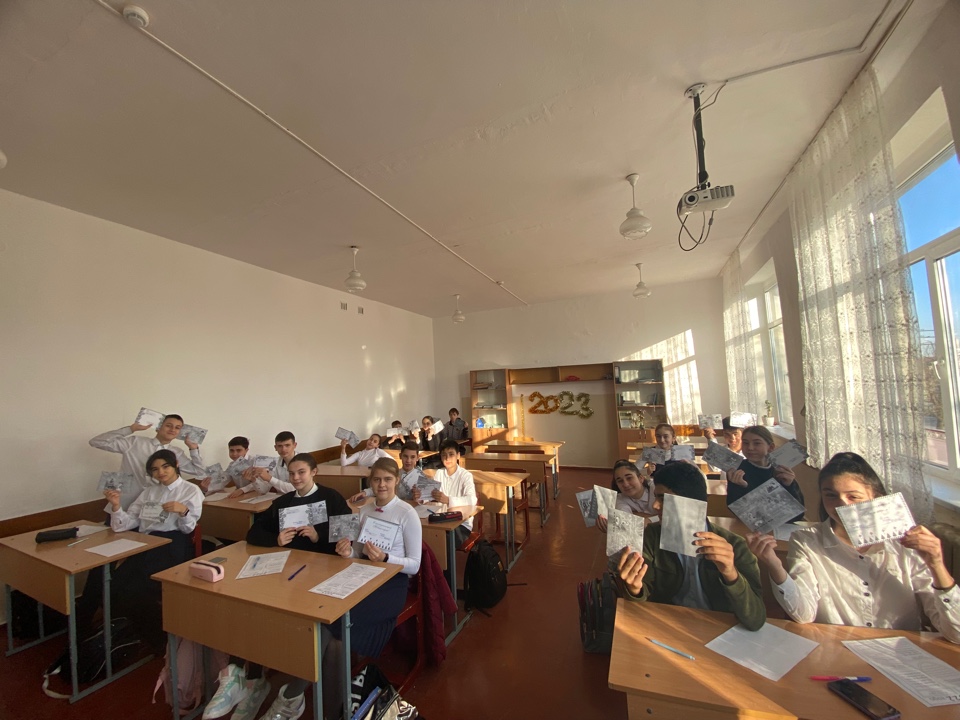 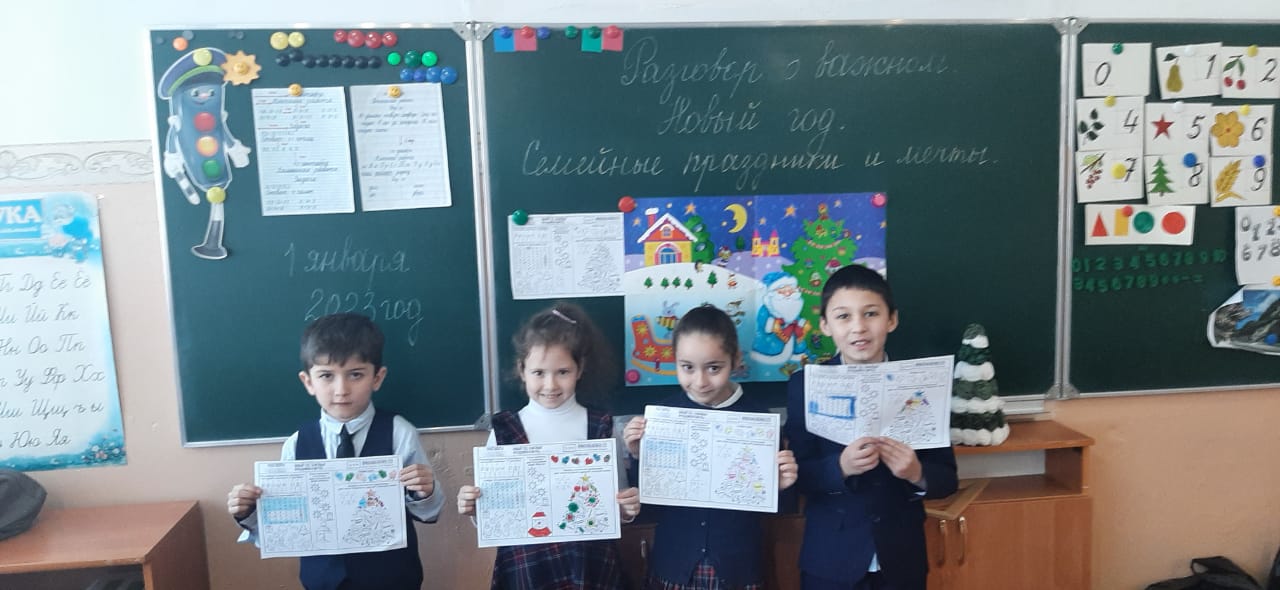 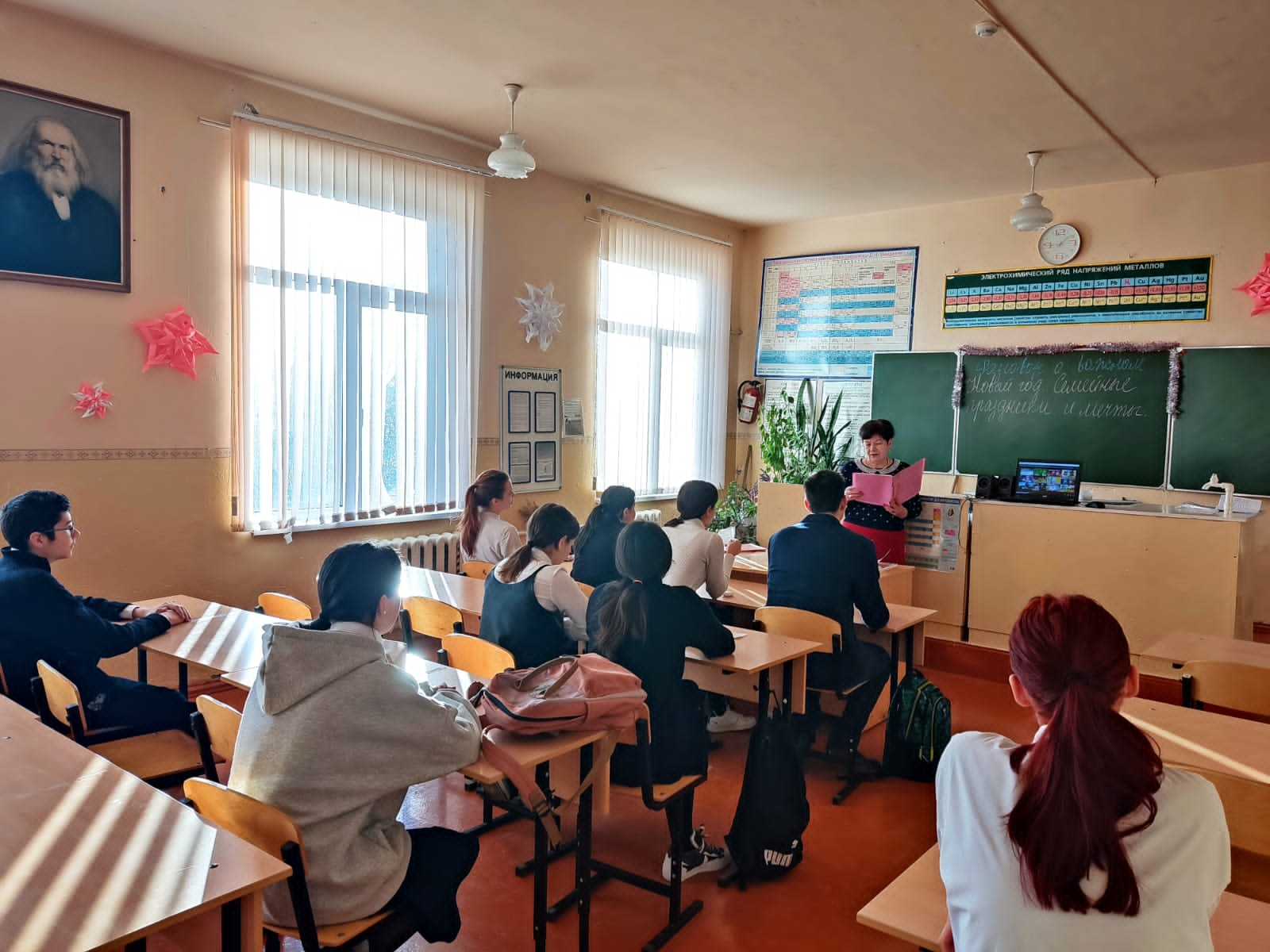 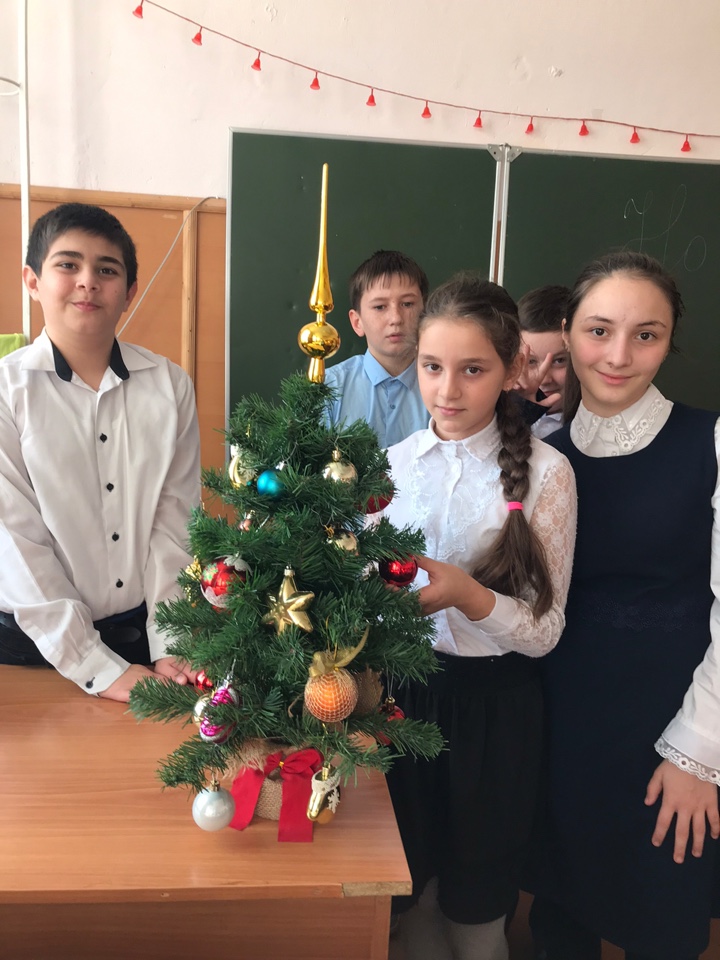 